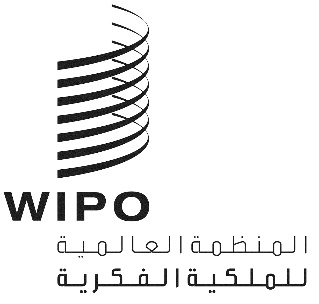 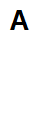 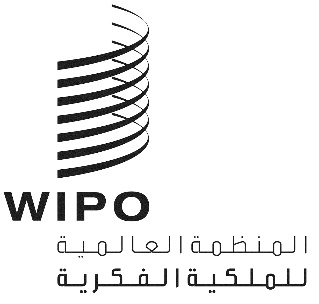 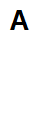 WO/GA/54/7الأصل: بالإنكليزيةالتاريخ: 2 يوليو 2021الجمعية العامة للويبوالدورة الرابعة والخمسون (الدورة العادية الخامسة والعشرون)جنيف، من 4 إلى 8 أكتوبر 2021تقرير عن اللجنة الدائمة المعنية بقانون العلامات التجارية والتصاميم الصناعية والمؤشرات الجغرافيةمن إعداد الأمانةخلال الفترة قيد النظر، عقدت اللجنة الدائمة المعنية بقانون العلامات التجارية والتصاميم الصناعية والمؤشرات الجغرافية (لجنة العلامات) دورتيها الثالثة والأربعين والرابعة والأربعين (من 23 إلى 26 نوفمبر 2020 ومن 17 إلى 19 مايو 2021، على التوالي). وتولى رئاسة كلا الدورتين السيد ألفريدو ريندون ألغارا (المكسيك). وبسبب تدابير السلامة والنظافة المفروضة جرّاء جائحة كوفيد- 19، عُقدت كلا الدورتين بشكل هجين. وحضر الدورتين 98 مندوباً و132 مندوباً، على التوالي.العلامات التجاريةنظرت لجنة العلامات في اقتراح منقح من وفد جامايكا بخصوص توصية مشتركة بشأن الأحكام المتعلقة بحماية أسماء البلدان (الوثيقة SCT/43/9) وخلصت إلى أنها ستواصل مناقشة هذا الاقتراح في دورتها القادمة.وقدمت وفود جورجيا وأيسلندا وإندونيسيا وجامايكا وليختنشتاين وماليزيا والمكسيك وموناكو وبيرو والسنغال وسويسرا والإمارات العربية المتحدة اقتراحاً مشتركاً بشأن حماية أسماء البلدان أو الأسماء الجغرافية ذات الدلالة الوطنية (الوثيقة SCT/43/6). وبعد النظر في ذلك الاقتراح، خلص الرئيس إلى أن لجنة العلامات ستواصل مناقشة الاقتراح في دورتها القادمة.وبالإضافة إلى ذلك، قدمت وفود البرازيل وجورجيا وأيسلندا وإندونيسيا وجامايكا وليختنشتاين وماليزيا والمكسيك وموناكو وبيرو والسنغال وسويسرا والإمارات العربية المتحدة اقتراحاً مشتركاً آخر بشأن حماية أسماء البلدان والأسماء الجغرافية ذات الدلالة الوطنية في نظام أسماء الحقول (الوثيقة SCT/41/6 Rev.). وبعد أن نظرت لجنة العلامات في الاقتراح المشترك، خلص الرئيس إلى أن لجنة العلامات ستواصل المناقشة بشأن الوثيقة SCT/41/6 Rev. في دورتها القادمة.وعقب اقتراح مقدم من وفدي إكوادور وبيرو، اضطلعت الأمانة باستقصاء بشأن حماية العلامات الوطنية في الدول الأعضاء. وردّ ما مجموعه 57 دولة عضواً على الاستبيان الإلكتروني الخاص بحماية العلامات الوطنية في الدول الأعضاء. وجمّعت الأمانة كل الردود في وثيقة وقدمتها إلى لجنة العلامات كي تنظر فيها (الوثيقة SCT/43/8/Rev.). وبعد النظر في تلك الوثيقة، وافقت لجنة العلامات على إعادة فتح الاستبيان الخاص بحماية العلامات الوطنية في الدول الأعضاء حتى 30 سبتمبر 2021 للحصول على مزيد من الردود. وطلبت لجنة العلامات من الأمانة أيضاً إلى أن تقدم، في الدورة الخامسة والأربعين للجنة، عرضاً بشأن النتائج والاتجاهات الرئيسية المحددة في الردود المقدمة على الاستبيان. كما دعت لجنة العلامات الأعضاء إلى أن تقدم، إلى الدورة الخامسة والأربعين للجنة العلامات، مقترحات موضوعات لجلسة إعلامية عن حماية العلامات الوطنية في الدول الأعضاء، يحتمل أن تُعقد بالتزامن مع الدورة السادسة والأربعين للجنة العلامات.وأخيراً، نظرت لجنة العلامات في الوثيقتين SCT/43/4 وSCT/44/2 اللتين تعرضان مستجدات عن الجوانب المتصلة بالعلامات التجارية في نظام أسماء الحقول، والتمست من الأمانة إطلاع الأعضاء بانتظام على المستجدات التي ستطرأ في المستقبل على نظام أسماء الحقول.التصاميم الصناعيةفيما يخص مشروع قانون التصاميم، تجدر الإشارة إلى الوثيقة WO/GA/54/8 (مسائل تتعلق بالدعوة إلى عقد مؤتمر دبلوماسي لاعتماد معاهدة بشأن قانون التصاميم).ونظرت لجنة العلامات في الوثيقة SCT/41/2 Rev.2 والوثيقة SCT/43/2 Rev. (تحليل ردود الاستبيان الثاني الخاص بتصاميم واجهات المستخدم المصورة والأيقونات والمحارف/الخطوط)، وأحاطت علماً بهما.وبالإضافة إلى ذلك، نظرت لجنة العلامات في اقتراح محدث مقدم من وفود كندا وإسرائيل واليابان والمملكة المتحدة والولايات المتحدة الأمريكية بشـأن التوصية المشتركة الخاصة بحماية التصاميم الصناعية المتعلقة بتصاميم واجهات المستخدم المصورة (الوثيقة SCT/44/6 Rev.2) وخلصت إلى أنها ستواصل تلك المناقشة في الدورة الخامسة والأربعين للجنة العلامات.ونظرت اللجنة في الردود على الاستبيان بشأن الحماية المؤقتة الممنوحة للتصاميم الصناعية في بعض المعارض الدولية بموجب المادة 11 من اتفاقية باريس لحماية الملكية الصناعية (الوثيقة SCT/42/2)، وفي اقتراح من وفد إسبانيا لإنشاء قاعدة بيانات لأغراض جمع تلك الردود (الوثيقة SCT/44/5). ولدى اختتام ذلك البند، طلبت لجنة العلامات من الأمانة إنشاء نموذج أولي لقاعدة بيانات تتضمن عدداً من الردود على الاستبيان بشأن الحماية المؤقتة الممنوحة للتصاميم الصناعية في بعض المعارض الدولية بموجب المادة 11 من اتفاقية باريس لحماية الملكية الصناعية، وتقديم النموذج الأولي والموارد المطلوبة في الدورة القادمة للجنة العلامات.وأخيراً، أحاطت لجنة العلامات علماً بالتقدم المحرز من قبل الأعضاء في تنفيذ خدمة النفاذ الرقمي لأغراض وثائق الأولوية الخاصة بالتصاميم الصناعية.وبالتزامن مع الدورة الثالثة والأربعين، عُقدت جلسة إعلامية مدتها نصف يوم بشأن الحماية المؤقتة الممنوحة للتصاميم الصناعية في بعض المعارض الدولية بموجب المادة 11 من اتفاقية باريس. واقترح فريقان الموضوعين التاليين: الحماية المؤقتة الممنوحة للتصاميم الصناعية بموجب المادة 11 من اتفاقية باريس – ممارسات المكاتب؛ والحماية المؤقتة الممنوحة للتصاميم الصناعية بموجب المادة 11 من اتفاقية باريس – تجربة المستخدمين.ويُتاح برنامج الجلسة الإعلامية والعروض ذات الصلة على الرابط التالي: https://www.wipo.int/meetings/ar/details.jsp?meeting_id=55587.المؤشرات الجغرافيةنظرت لجنة العلامات في مواضيع مقترحة لجلسة إعلامية بشأن المؤشرات الجغرافية (الوثيقة SCT/44/3) ووافقت على عقد جلسة إعلامية بشأن المؤشرات الجغرافية بالتزامن مع الدورة الخامسة والأربعين للجنة العلامات. وسيتألف برنامج تلك الجلسة الإعلامية من جلستين بشأن الموضوعين التاليين: "1"فحص المؤشرات الجغرافية في الأنظمة الخاصة وأنظمة العلامات التجارية، بما في ذلك الكلمات المقترنة بعناصر تصويرية ومؤشرات جغرافية مكوّنة من عنصر تصويري فقط؛ والوزن المعطى للعناصر الوصفية؛ والمنازعات؛ ونطاق الحماية. "2" وطرق منع التسجيل بسوء نية لأسماء الحقول التي تتكون من مؤشرات جغرافية أو تحتوي عليها. وعلاوة على ذلك، دعت لجنة العلامات الأعضاء إلى أن تقدم، إلى الدورة الخامسة والأربعين للجنة العلامات، مقترحات موضوعات لجلسة إعلامية بشأن المؤشرات الجغرافية، من المقرر عقدها بالتزامن مع الدورة السادسة والأربعين للجنة العلامات.وبالتزامن مع الدورة الثالثة والأربعين، عُقدت جلسة إعلامية مدتها نصف يوم بشأن المؤشرات الجغرافية، عرض خلالها فريقان الموضوعين التاليين: تقييم الظروف التي وضعت الأساس لحماية المؤشرات الجغرافية وتقييم أي تغييرات في تلك الظروف؛ وسُبل منع المشغلين من الاستفادة من سوء النية في استخدام حقوق الملكية الفكرية المرتبطة بالمؤشرات الجغرافية وتسجيلها في نظام أسماء الحقول.ويُتاح برنامج الجلسة الإعلامية والعروض ذات الصلة على الرابط التالي: https://www.wipo.int/meetings/ar/details.jsp?meeting_id=55586.17.	إن الجمعية العامة للويبو مدعوة إلى الإحاطة علماً بمضمون "تقرير عن اللجنة الدائمة المعنية بقانون العلامات التجارية والتصاميم الصناعية والمؤشرات الجغرافية (الوثيقة WO/GA/54/7).[نهاية الوثيقة]